Opsporing og henvisning ang. spiseforstyrrelse til projekt – Min vej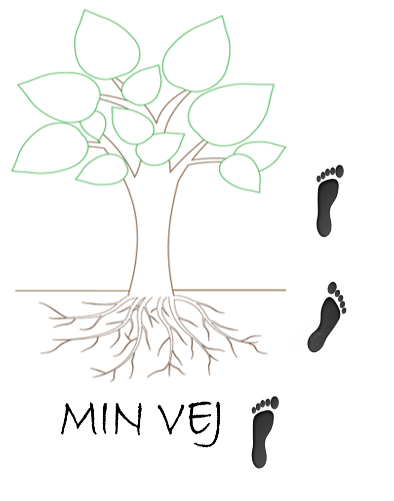 Formål med guidenFormålet med denne guide er at understøtte din afdækning af, om der er en bekymring for den unges forhold til mad, krop og træning, som du bør være opmærksom på, samt at hjælpe dig til at få afdækket om en ung kan blive henvist til projektet. Hvis du har udfylder henvisningsskemaet, skal det sendes til minvej@svendborg.dk her vil henvisningsforum vurdere din henvendelse.Introduktion til samtalenIndled med din bekymring, de nævnte spørgsmål i temaerne nedenfor er tænkt som hjælpespørgsmål, som kan understøtte din samtale, hvis du fx har svært ved at få samtalen i gang, eller du har brug for at blive mere konkret. Temaerne er beregnet til at understøtte din faglige vurdering, så du får afdækket det relevante om spiseforstyrrelsen til at udfylde henvisningsskemaet. Grundlag for henvisning til projektetDen unge skal have en nedsat funktionsevne som følge af spiseforstyrrelsen. Den unge skal kunne motiveres til at indgå i en indsats, og ville en øget trivsel. (Det er ikke nok at forældre eller kæreste osv. ønsker en forandring)For de unge som vi ikke tager ind i projektet, vil der være en tydelig vejledning til hvad der så kan/skal ske, fx ÅAR, alm. familiebehandling, LMS i Odense, andet)  HenvisningsforløbFormålet med samtalenDet er vigtigt, at du er tydelig omkring formålet med samtalen, og at du beder om lov til at spørge ind til den unges trivsel og forhold til mad, krop og træning.Efter hvert tema kan du bede den unge om at vurdere alvorligheden af det beskrevneVurdering: Hvis alle 4 temaer vurderes grønne -> afslut her, vær fortsat opmærksom i en periode, men bekymringen om forstyrrelse af spisning er ikke aktuel pt. 1 eller flere gule/røde -> gå videre og udfyld henvisningsskemaet sammen med den unge.Mere end 2 røde -> guide den unge videre til egen læge, overvej om der er behov for en underretning eller anden aktiv handling. De tidlige tegn kan overordnet handle om, at den unge:Har høj utilfredshed og en overoptagethed af krop og/eller kost og/eller adfærd.Ændrer sit forhold til kost, krop og motion eller begynder at isolere sig og undgå bestemte ting, steder eller personer.Henvisningsskema til Projekt ” Min vej” – mod selvskade og spiseforstyrrelse 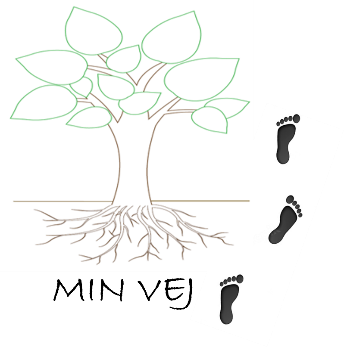 Er du mellem 12 og 29 år og har problemer med selvskade, eller har et udfordret forhold til spisning? Påvirker dette dig i et omfang at det går dette ud over dit sociale liv, skole, arbejde eller måske din familie? Så kan projekt ”Min vej” måske være noget for dig.  Projektet har til formål at hjælpe mennesker, der er udfordret af selvskade eller spiseforstyrrelse. Gennem samtaler (både mulighed for individuelle, i grupper og til pårørende) hjælper vi mennesker med at leve et liv, der ikke er så påvirket af selvskade eller et udfordrende forhold til spisning.Projektet har også til formål, at du ikke står alene, så vi har fokus på alt det der kan støtte og styrke og hjælpe. Du er altid velkommen til at tage venner og familie med til samtalerne. Vi har også fokus på hvad du/I har gjort for at klare problemerne. Dine erfaringer og løsnings-ideer kan hjælpe andre – og andres ideer kan hjælpe dig. I gruppeforløbene er der også andre, der kan støtte dig/jer og du/I kan støtte andre.Efter du er henvist, så bliver du/I ringet op af en af os fra projektet. Hvis I har uddybende spørgsmål, så tager vi dem der. Hvis dette kunne være noget for dig eller jer skal I udfylde nedenstående spørgsmål, så vi har lidt fornemmelse af hvem du/I er og hvad I håber på, for at blive henvist skal det fremgå hvad du som ung, ønsker at fortælle os.Hvis skemaet udfyldes af en lærer, pædagog, forældre eller andre, skal det udfyldes sammen med den unge. Du skal være bosiddende i Svendborg Kommune for at komme i betragtning til projektet. Send skemaet til minvej@svendborg.dk Vi glæder os til at snakke med dig og jer!--------------------------------------------------------------------------------------------------------------------------------------------
I hvilken grad vurderer du overordnet at problemet påvirker dit liv?__________ 	Er du interesseret i et individuelt samtaleforløb på op til 12 gange.__________	Er du interesseret i et gruppeforløb med andre i din alder hvor man kan dele erfaringer med udfordringer og at klare disse? __________	Er der nogen i dit netværk/forældre, der er interesserede i et gruppeforløb med andre pårørende/netværkspersoner (hvem?)Opmærksomhedspunkter:Nedenfor er en række signaler, som du kan være opmærksom på i mødet med unge som udviser forstyrrelser omkring spisning. Det er ikke tænkt som spørgsmål du direkte skal afdække, men som viden du kan bruge til at afklare jeres bekymring. Du kan se og lytte efter tegnene undervejs i samtalen.Signaler: Tema 1 • Forstyrret kropsbillede: Personen føler ubehag ved at se sin krop i spejlet og har meget selvkritiske tanker. Han/hun opfatter sig selv som tyk, selvom vedkommende er tynd/normalvægtig. • Udeblevne menstruationer: Udeblevne menstruationer de seneste 3 måneder (forudsat tidligere menstruation). • Utilfredshed med vægt: Personen er utilfreds med sin vægt og har et stort ønske om at tabe sig. Han/hun påvirkes af ændringer i vægt, hvilket kan ødelægge humør og selvværd.Sund adfærd: • Eventuelle ønsker om at ændre på krop og vægt er ikke altoverskyggende eller styrende for dagligdagen. Kropsopfattelsen er realistisk og påvirker ikke personens trivsel og selvværd. Personen fremstår normalvægtig.Tema 2• Lavt blodtryk: Besvimelser, svimmelhed, eller sortnen for øjnene. • Psykiske symptomer: Tristhed, nedsat energi og lyst, træthed, irritabilitet, følelse af tomhed, ensomhed. • Overoptagethed: Mad, kalorier og vægt fylder i tankerne og forstyrrer evnen til at koncentrere sig om andre ting, fx deltage i en samtale eller læse en bog. • Fysiske symptomer: Hovedpine, mavepine, forstoppelse, lav krops- temperatur.• Social isolation: Trække sig ind i sig selv og isolere sig socialt fra kammerater og venner.• Spisning som et ritual: Personen planlægger og kontrollerer sit indtag af mad, fx ved at tælle kalorier og/eller konsekvent undgå specifikke fødevarer. Sund adfærd: • Den unge spiser en varieret kost bestående af tre hovedmåltider og evt. mellemmåltider. Hvis den unge har retningslinjer for, hvad han/hun spiser og ikke spiser, er disse ikke altoverskyggende eller styrende for dagligdagen.• Personen trives og er ikke påvirket af fysiske eller psykiske symptomer.Tema 3• Kompenserende adfærd: Personen benytter kompenserende adfærd i forbindelse med svære følelser som følge af at have spist for meget eller som et fast ritual. Fx opkastninger, faste, overdreven motion, afføringsmidler, slankepiller eller vand- drivende midler. • Negative følelser: Personen oplever jævnligt at spise for meget eller noget ’forkert’. Dette er efterfulgt af stærke negative følelser som skyld, skam, dårlig samvittighed, frygt og ubehag. Sund adfærd: • Personen oplever indimellem at spise for meget, men det er ikke forbundet med negative følelser eller et bestemt handlemønster efterfølgende.Tema 4• Tvangspræget træning: Motion/træning er et fast dagligt ritual. Personen har svært ved at aflyse sin træning og træner på trods af sygdom eller en skade. Personen bliver ængstelig, frustreret eller urolig, hvis han/hun bliver forhindret i at træne.• Formål med træning: Personen prioriterer træning og fysisk aktivitet højt, hvilket udføres udelukkende med det formål at forbrænde kalorier eller ændre på vægt og figur. Sund adfærd: • Personen træner og er fysisk aktiv, fordi disse aktiviteter bringer glæde, energi, velvære og/eller socialt fællesskab. Hvis personen træner op til en konkurrence, påvirker træningen måske hans/ hendes sociale liv i en periode.Hvordan defineres let til moderat spiseforstyrrelseAnoreksiLettere anoreksi er kendetegnet ved, at de fysiske symptomer er til stede, men ikke i alvorlig grad. Vægten er højere end 85 % af normalvægten.Moderat anoreksi er kendetegnet ved en stabil, men lav vægt (BMI 16-17), højere end 80 % af normalvægten, uden alvorlige afvigende blodprøver og ingen eller kun begrænset udrensende adfærd. Personens daglige liv er betydeligt påvirket.BulimiLettere bulimi er kendetegnet ved, at de bulimiske episoder og de kompenserende handlinger er mindre hyppige (1- 8 gange per måned). Moderat bulimi er kendetegnet ved, at de bulimiske episoder og kompenserende adfærd er til stede flere gange ugentligt, men ikke flere gange dagligt. Personens dagligdag er betydeligt påvirket. Overspisning (BED)
Minimumsniveauet er baseret på frekvensen af overspisningsepisoder, sværhedsgraden kan forøges for at afspejle andre symptomer og graden af funktionsnedsættelse.Mild: 1-3 overspisningsepisoder pr. uge.Moderat: 4-7 overspisningsepisoder pr. uge.Navn, cpr, alder, adresse, mail, telefonnummer:Navn, mail, telefonnummer på forældre:Evt sagsbehandler – kontaktperson, anden støtte:Dato og evt. henviser: Lidt kort fortalt om dig: hvad vil du gerne fortælle os om dig selv. (f.eks.: hvor bor du, hvem bor du sammen med, familie, skole, klasse, fritid, venskaber)Andet vigtigt, du synes vi skal vide?Hvad ønsker du, der skal ændre sig i relation til problemet (selvskade/eller spiseforstyrrelse)? Fortæl lidt kort om problemet. Hvornår fylder det mest og hvornår fylder det mindst, og hvor lang tid har problemet fyldt i dit liv? Hvad håber du på skal ændre sig? Er der andre tiltag/behandling/samtaler i gang i relation til udfordringerne i dit liv? Fx er du henvist/i gang med et forløb i psykiatrien? Hvem, hvad, hvor?